Павел Глоба
ПРОФЕКЦИЯ. МАЛЫЙ ЗОДИАК И ВНУТРЕННЯЯ КОСМОГРАММА. УСРЕДНЕННЫЙ ТРАНЗИТ(лекция 3 курса)*Сделайте гороскоп Жорж Санд (Авроры Дюдеван) – она родилась 1 июля 1804 года, вечером в Париже. Точного времени ее рождения никто не знает. По ASC она может быть или Козерогом, или Водолеем, или Рыбами, или Овном – это все знаки быстрого восхождения. Для того чтобы выбрать ее ASC почитайте ее биографию Андрэ Моруа в книге "Жизнь Жорж Санд" из серии ЖЗЛ. Ее любовник Шопен был гомосексуалистом, она – лесбиянкой, она была старше его на 6 лет. Встретились они, когда ему было под 30 лет, а ей слегка за 30 лет... Шопен в 39 лет уже умер, и как у любого чахоточника у него была повышенная сексуальная возбудимость, плюс Приап сильно выражен. Шопен родился не поздно вечером, или 22 февраля 1810 года или 1 марта в Польше. Он или Дева, или Весы на ASC. Мы посмотрим их совместимость, хотя первый подход по синастрии показывает, что они совмещаются неплохо – Рак и Рыбы.**В южном полушарии дома переворачиваются. МС (по меридиану) будет тот же, a ASC симметрично разворачивается. Если один и тот же меридиан, то МС будет один и тот же, что в Москве, что в Южной Африке, а угол ASC развернется в другую сторону. Что делать с домами? Ровно 90 градусов сделайте от МС, посмотрите, в какую сторону ваш ASC отличается от прямого угла к Зениту, и отсчитайте такое же количество градусов, которых не хватает до образования прямого угла, в другую сторону. Это осевая симметрия. Если у нас МС в Скорпионе, то ASC будет где-то в Козероге, а в южном полушарии МС будет тоже в Скорпионе, a ASC – в Рыбах. **Толкиен родился в южном полушарии в ночь со 2 на 3 января 1892 года.**Нижинский – Рыба, был педерастом, сожительствовал с Дягилевым (Овен). Если взять объединенный гороскоп его смерти и рождения – это один к одному гороскоп Бори Моисеева. Я считаю, что Боря Моисеев это воплощение Нижинского. Правда, он как-то деградировал.*Нижинский родился в Киеве 12 марта 1890 года в семье знаменитых танцовщика Фомы Лаврентьевича и танцовщицы Элеоноры Береды, у которых была своя балетная трупа. Даже появление Нижинского на свет сопровождалось маленьким "чудом". В тот вечер его отец, польский танцовщик Томаш, на одном из праздничных масленичных вечеров, прыгнув выше всех, поймал не разыгранный в лотерею приз – серебряную чашечку, ставшую счастливым талисманом Вацлава.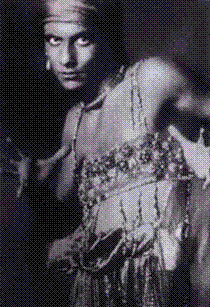 Вацлав Нижинский. Таким образом, Нижинский вырос среди танцоров, проводя свое время в основном с родителями в гастрольных поездках. В возрасте девяти лет Вацлава зачислили в Императорскую школу танца в Санкт-Петербурге. В училище одноклассники однажды уговорили Вацлава показать, как высоко он может прыгнуть, предложив перелететь через тяжелый пюпитр для нот. Установили высоту. Когда Нижинский отвернулся, маленькие подонки подняли планку, натерли пол мылом. Вацлав разбежался, с налету врезался в пюпитр животом и потерял сознание. В больнице он пять дней не приходил в сознание, врачи говорили – надеяться можно только на чудо. Оно свершилось, Нижинский выжил...Учась в Школе, он снискал одобрение у своих учителей и большой успех у публики, которая ходила в Мариинский театр на спектакли с участием мальчика. Критики называли его "восьмым чудом света".Закончив в 1907 году Императорскую школу танца, Нижинский стал солистом Мариинского театра, и вся Россия стала свидетельницей потрясающих спектаклей. В 1909 году Дягилев пригласил Вацлава присоединиться к Русскому балету, где Нижинский станцевал партии в балетах, составивших ему славу: "Петрушка", "Видение розы" ("Le Spectre de la rose"), "Сильфида", "Дафнис и Хлоя".Возможно, Нижинский был самым великим танцором, когда-либо жившим на земле. Весь мир был у ног танцующего Вацлава Нижинского. "Бог танца", "восьмое чудо света", "царь воздуха"–называли его современники. Прыжок Нижинского, когда он, перелетев полсцены, зависал над ней, казался мистическим.Реальная жизнь танцовщика оказалась не менее яркой, чем сценическая. Не жизнь, а сон – волшебный и кошмарный. Триумфы, поклонники, любовь мужчин, женитьба, безумие. После его смерти не проходит года, чтобы не появились балет, спектакль, фильм или пьеса о нем. Французский сюрреалист Жан Кокто восхищался: "В нем воплотилось таинственное дитя Септентрион [Севера], который умер, танцуя на берегу Антибы. Юный, прямой, гибкий. Он ходит на кончиках пальцев мелкими, уверенными шажками, он собран, как пальцы в кулак, у него длинная мощная шея, как у Донателло, его тонкий торс контрастирует с чрезмерно развитыми бедрами, он похож на юного флорентийца, в котором жизни больше, чем во всем живом, и его повадки так похожи на кошачьи, что становится страшно. Он перевернул все законы равновесия с ног на голову, он напоминает нарисованную на потолке фигуру; он легко вращается в воздушном пространстве, он отвергает рай тысячей различных способов, его танец скорее похож на любовное стихотворение, написанное заглавными буквами". Начиная с 1912 года Нижинский становится хореографом, но продолжает танцевать. Он создает неоднозначные, выдающиеся балетные постановки, такие, как эмоционально насыщенная "Весна священная", первое представление которой буквально переполошило театр, и "Полдень одного фавна", в котором Нижинский, одетый в облегающий наряд с прикрывающей гениталии гроздью винограда и открывающей их при движении, поразил даже искушенную публику своим выразительным исполнением фавна, имитирующего акт любви, используя шарф нимфы.10 сентября 1913 года в Буэнос-Айресе Вацлав Нижинский и Ромола де Пульски сочетались браком в католической церкви Архангела Михаила. Нижинский был рад, что вырвался из рук покровителя–Сергея Дягилева. Он получил свободу и, наверное, то, что ему хотелось иметь: жену, детей, семью. Ромола дала ему все это. Нижинский любил и жену, и двух дочерей. Все было трогательно, особенно в самом начале. Одного не могла дать Ромола – танца, для которого и был создан Нижинский. Женщина ему была нужна, но и без мужчины-покровителя он не мог. Оторвав Нижинского от Дягилева, Ромола отлучила Нижинского от подлинного искусства. И тогда наступает крах. Как спасение от обыденной жизни приходит безумие, оно надвигается медленно, почти незаметно, но затем укутывает своим плотным черным покрывалом Вацлава до конца его дней. Зимой 1918-1819 года Нижинский пишет свой дневник, который Ромола, испытывавшая денежные затруднения, решает издать. Правда, предварительно изъяв из него все сексуальные моменты и эротические фантазии, которых там оказалось немало. Семейная жизнь не смогла утолить сексуальной жажды танцовщика. Но и без этих эпизодов горячечные страницы из "Дневника" Нижинского впечатляют: "Я летал на самолете и плакал. Не знаю почему, у меня создалось впечатление, что он вот-вот уничтожит птиц... Люди посещают церкви в надежде найти там Бога. Он не в церквях, или, вернее Он там везде, где мы его ищем... Шекспировские клоуны, у которых так много юмора, мне симпатичны, но у них есть злобные черты, из-за чего они отдаляются от Бога. Я ценю шутки, так как я Божий клоун. Но я считаю, что клоун идеален, только если он выражает любовь, иначе он не является для меня Божьим клоуном..."  Дягилев несколько раз пытался оживить мозг Нижинского, воздействуя на него танцем. Так, 27 декабря 1928 года в Париже он привез Нижинского в "Оперу" на балет "Петрушка", в котором танцовщик создал одну из лучших своих партий. Но Нижинский остался равнодушным. Граф Гарри Кесслер вспоминает, как был потрясен видом Нижинского, спускавшегося по лестнице. "Его лицо, оставшееся в памяти тысяч зрителей сияющим, как у молодого бога, теперь было серым, обвисшим, ...только изредка отблеск бессмысленной улыбки блуждал по нему. ...Дягилев поддерживал его под руку, помогая преодолеть три лестничных марша, ведущих вниз... Тот, кто когда-то, казалось, мог беззаботно летать над крышами домов, теперь едва переступал со ступеньки на ступеньку обыкновенной лестницы. Взгляд, которым он мне ответил, был бессмысленным, но бесконечно трогательным, как у больного животного".После смерти Дягилева опыт по оживлению рассудка Нижинского повторила Ромола. В июне 1939 года она пригласила Сержа Лифаря потанцевать перед мужем. Лифарь танцевал до изнеможения, но Нижинский оставался безучастным. Как вдруг некая таинственная сила подняла его, и он взлетел в прыжке, а затем вновь впал в беспамятство. Фотограф Жан Манзон, присутствующий при этом чуде, успел запечатлеть последний прыжок безумного бога танца, сумасшедшего клоуна Нижинского.Рожденный зимой, умер Нижинский ранней весной, 8 апреля 1950 года, в Лондоне. Его похоронили на кладбище Сент-Мерилебен. В тот день ярко светило солнце, а ветви деревьев, покрытые бледно-зелеными почками, готовы были взорваться буйной листвой. 16 июня 1953 года прах танцовщика перевезли в Париж и похоронили на кладбище Монмартра. "Я хочу танцевать, рисовать, играть на рояле, писать стихи. Я хочу всех любить – вот цель моей жизни. Я люблю всех. Я не хочу ни войн, ни границ. Мой дом везде, где существует мир. Я хочу любить, любить. Я человек, Бог во мне, а я в Нем. Я зову Его, я ищу Его. Я искатель, ибо я чувствую Бога. Бог ищет меня, и поэтому мы найдем друг друга. Бог Нижинский". "Из Дневника".(Примеч. Ашавана: дан новый стиль, он родился в  ночь с 27 на 28 февраля ст. ст. 1889 или . по некоторым сведениям).*Для святого, у которого уже житие, а не жизнь, гороскоп нельзя строить так же, как и для обыкновенного человека. Но гороскоп у него есть, раз он ест, пьет, раз еще находится в физическом теле, раз он дышал воздухом, а не аммиачно-метановой смесью, имел с нами тот же состав крови, то же самое ел, пил, что мы – значит, он был таким же человеком. А раз человек, значит, та же космограмма. Другое дело, что уровень восприятия другой. Если уже из тела вышел, тут, наверно, гороскопа уже не будет. У Кентервильского привидения был гороскоп?Из зала: Если только по Коху...ППГ: Да, у него была одна идея – выжить из замка американцев.**Академик Сахаров – время рождения неизвестно, а жизнь яркая. Родился 21 мая 1921 года, в Москве или под Москвой (уточните в его биографии). В этот день Солнце переходило из Тельца в Близнецы. Умер 14 декабря 1989 года в 68,5 лет. Прожил цикл Рапитвины – Утопии. Поскольку у него были утопические идеи переустройства общества на гуманитарной основе, то Рапитвина в его гороскопе должна работать. Рапитвина была в соединении с Солнцем на революцию 1917 года и на Чернобыль. А цикл перед революцией попадает на деятельность Карла Маркса, на революцию 1848-49 года в Европе. А еще до этого предшествует Французской Революции, Жан-Жаку Руссо, который написал книжку о равенстве людей, также была американская революция и деятельность просветителей о переустройстве общества. Каждое соединение Земли с Рапитвиной–это какая-то новая утопия.**У Булгакова тоже неизвестно время рождения. Известно только, что родился примерно ночью, но может и утром в Киеве, 15 мая нового стиля 1891 года. Есть разные версии ректификации его гороскопа от Водолея до Девы включительно. Заодно возьмем его последнюю жену, которую он вывел Маргаритой – Елену Сергеевну Шиловскую, которая родилась 2 ноября нового стиля в 1893 году в Риге, время неизвестно.**Давайте возьмем замечательного художника, о котором неизвестно ничего, кроме даты рождения, с выдающейся, пророческой и гениальной судьбой – Михаила Врубеля. Кроме темы "Демона" у него проходила также тема "Лебедя". Родился в Омске 17 марта нового стиля 1856 года. Ярчайшая судьба, которая известна вдоль и поперек.**Константин Васильев 4 сентября 1942 года, вечером, в Крыму.*ПРОФЕКЦИЯ (ПРЕФЕКЦИЯ)Сегодня мы поговорим о другом методе прогрессий, который непосредственно вытекает из первичной прогрессии. Он иногда позволяет навести на резкость, интерпретировать, сделать более точные прогнозы по первичной прогрессии. Этот метод называется по-разному, иногда его называют прогрессией Юпитера, потому что круг данной прогрессии включает в себя 12 лет, приблизительно совпадающих с циклом Юпитера. Еще ее называют профекция, или префекция. Но ясно одно, что данный метод не работает сам по себе, и во всех случаях, встреченных мною, он работал только в том случае, когда первичная прогрессия (1 градус в год с неподвижными домами) четко работала. Если мы увидим, что человек в основном ориентирован на прогрессии, и, прежде всего, на него действует прогрессия номер 1 (символическая), а остальные методы прогноза работают очень мало, только в этом случае мы берем юпитерианскую прогрессию – 12-летний круг. Работает она очень странно и специфически. У многих людей ее роль настолько мала и ничтожна, что даже обращать внимание не стоит, а у других – наоборот. Вдруг, внезапно у некоторых людей, даже которые в течение жизни на нее никак не реагировали, вдруг некоторые события четко и конкретно вылезают по этой прогрессии. Тут надо разобраться, почему эта прогрессия хоть и малая, но настолько странная, что в некоторых случаях она не работает вообще, а в других случаях срабатывает так, что может вытеснить другие методы.Эта прогрессия упоминается у многих авторов, ею пользовались очень давно, и на нее обращали внимание во всех случаях, когда нужно было разбирать мировые гороскопы. В этом был смысл, потому что 12-летний круг прогрессии связан с Юпитером – звездой королей, это планета для социально ориентированных личностей и играющая огромную роль в гороскопах государств. А как быть в не государственных гороскопах? Надо разбираться.Что такое профекция? В этой прогрессии мы используем те же самые планеты в их символическом перемещении. Полный круг планеты в данной прогрессии делают за 12 лет. Через 12 лет их круг повторяется полностью. Они возвращаются на то же место. Следовательно, каждый год они проходят один знак Зодиака от своих изначальных координат, в течение месяца они смещаются на 2,5 градуса, в течение полугода – на 15 градусов.Данная прогрессия на первый взгляд кажется малозначительной, но на самом деле она куда более интересна, чем кажется, потому что, хотя она иной раз не включает никакие события (за редкими исключениями, когда она подтверждает первичную прогрессию), но, тем не менее, ее также надо использовать в некоторых случаях, потому что уж очень заманчиво взято движение планет – один знак за целый год. А ведь знак Зодиака в миниатюре включает весь Зодиак. Эта прогрессия должна проходить по так называемому малому Зодиаку, или КРУГУ БАРЭСМ. Я говорил, что каждый знак делится на барэсмы. Барэсма – это прутик. Барисман – пучок ветвей. Получается, что каждый месяц – это один мини-знак. Данная прогрессия куда более интересна и значительна, потому что она нас ориентирует на более далекие события. Она и не должна определять события. С одной стороны, она подчиненная большому кругу 360-летнему символической прогрессии, а с другой стороны – это одна из самых ярких прогрессий, показывающих действие так называемого малого Зодиака – Зодиака внутри знака, находящегося внутри зодиакального круга, внутри каждого знака. Это так называемое МАЛОЕ КОЛЕСО. С одной стороны, эта прогрессия проходит один знак в течение года, с другой стороны, если рассматривать каждый знак, как пучок всех знаков, то получается, что в течение года эта прогрессия проходит по так называемому малому Зодиаку. Следовательно, она должна влиять на другие, скрытые процессы в нашей жизни, на которые мы иногда не обращаем внимание. Есть люди, которые больше ориентируются на свой внутренний Зодиак. Внутренний Зодиак больше говорит о нашем истинном кармическом предназначении. Это наша истинная карма. Кармический гороскоп надо строить по барэсмам, а не по внешнему Зодиаку!Каждый из вас может построить совершенно другой ВНУТРЕННИЙ ГОРОСКОП, координаты всех планет в барэсмах можно представить, как находящиеся совершенно в других знаках. Каждая барэсма включает в себя координаты 2,5 градусов. Эти 2,5 градуса умножайте на секунды, и разделите на 30, вы узнаете координаты малых градусов внутри барэсмы. Дальше вы должны определить положение планет, известное по эфемеридам вашего гороскопа внутри градусов барэсм. Нужно знать точные координаты ваших планет хотя бы с точностью до минуты. Исходя из этого, вы загоняете планету в малый Зодиак, и у вас получается в результате абсолютно другая картинка.Повторяю еще раз. Исходя из положения планет в барэсмах нужно и можно построить так называемый малый Зодиакальный круг, или малую космограмму. По другому это называется внутренняя космограмма – а это ваше истинное кармическое предназначение, которое вы в себе в глубоко спрятанном виде несете. Внешнее кармическое предназначение, которое вы нарабатываете в результате контактов с другими людьми, всевозможных наслоений – большой кармический круг. Он связан с большой космограммой. Но она не дает такого понятия о карме, как таковой, потому что там много чего другого есть. Там и резонанс, и общественные ритмы. Истинно вашей является внутренняя космограмма – это космограмма номер 2, которая строится по барэсмам. По барэсмам ваша космограмма и ваш гороскоп будет совершенно другим.Каждый знак Зодиака внутри, в малом Зодиаке, начинается с барэсмы этого же знака. Об этом я буду говорить на новом первом курсе. Там я расскажу о трех космограммах, вложенных одна в другую, как матрешки. Третья вытекает из каждого градуса, из градуса разворачивается весь Зодиак, это Зодиак внутри градуса – 360 малых подуровней. Из этой третьей космограммы вытекает tabula rasa – чистая доска. Это накопленный резервный кармический потенциал, которым можно пользоваться, если вы заслужите. Это фонд, резерв, нереализованные возможности, скрытая потенция. Все три космограммы и все три гороскопа имеют право на существование. Эти три уровня: как сознание, подсознание и бессознательное – так же и три космограммы: внешняя космограмма, в которой мы живем, вторая космограмма барэсм, третья космограмма, раздувающаяся из градуса. Три матрешки, три уровня. Я работаю, в основном, с двумя первыми, третью я не рассматриваю потому, что большинство людей о ней не ведают. Я просто иногда говорю: "Хотите посмотреть, какие вы идиоты?" По вашей истинной кармической космограмме номер два (ваше местечко в колесе Шаншар), вы получаетесь вовсе не Водолеем с ASC в Скорпионе, а Раком с ASC во Льве. Во внешней космограмме Венера никогда не может далеко отходить от Солнца, а во второй космограмме и Венера, и Меркурий могут получиться даже в оппозиции к Солнцу. Данная космограмма не геоцентрична, исходя из этого, а космоцентрична.Если мы берем мировые гороскопы, то там каждый знак начинается с барэсмы Овна. Если планеты попадут в одну барэсму – получится кармический стеллиум или соединение. Внешне у человека совершенно может не проявиться то, что по карме у него накоплено громадное предназначение. Это гигант, который скован, как Прометей, прикованный цепями к скале. Человек может умереть, не ведая, что он жил с гигантскими возможностями. Вторая космограмма очень часто проявляется в бессознательных архетипах поведения. Тут бывает трудно разобраться, и многие начинают мутить воду, приписывать это одни – прогрессиям, другие – транзитам, а на самом деле тут работает космограмма номер 2. А включает эту космограмму номер 2 по событиям как раз эта профекция, 12-летний круг, связанный с Юпитером – звездой королей, или звездой Хормазда, который как раз и определяет ваш путь в космическом законе.Если у вас есть стеллиум в Весах, то он во второй космограмме попадет в совершенно разные знаки, потому что планеты находятся в разных барэсмах. И когда мы дойдем до курса синастрии, то скажем, что люди одного гороскопа чаще реагируют на бессознательное другой космограммы. Часто такие люди как-то сходятся, расходятся. Когда у одного человека Солнце в том же месте по одной космограмме, где Солнце второго человека в другой космограмме. Мое Солнце в 24 Рака – во внутренней космограмме получается в Овне, а в мировом гороскопе – в Козероге. Итак, данная прогрессия – профекция –  включает барэсмы.В каких случаях срабатывает 12-летняя прогрессия? Необходимо абсолютно точно доказать доминанту прогрессий над транзитами и обращениями. Прогрессии больше работают тогда, когда космограмма сильнее гороскопа. Символическая прогрессия работает почти всегда, но если мы видим, что космограмма сильнее, чем гороскоп, тогда вместе с символической прогрессией мы обязаны ориентироваться еще и на 12-летний круг, который дополняет, интерпретирует, вносит некоторые коррективы у большинства людей с сильно выраженной космограммой. Но как доминирующий метод прогноза он будет работать у всех людей с сильно выраженной социальной ориентацией по гороскопу. Как определить социально ориентированного человека? Это доминирующие активные планеты, люди, у которых очень высокий статус этих планет, и люди, у которых сильно выражена в гороскопе верхняя полусфера по отношению к нижней, яркие юпитерианцы, даже, если Юпитер находится в угнетенном положении в знаке, имеют право считать профекцию своей родной прогрессией. Но этот метод будет доминировать над всеми другими методами тогда, когда внутренняя космограмма, связанная с барэсмами, будет доминировать над внешней.Можно ли сравнивать две космограммы? А почему бы и нет: по обителям, вполне, хотя бы первичным способом сравнения. В одной космограмме Солнце будет в Раке, а в другой – в Овне. В Овне – сильнее, и внутренней космограмме даем плюс Солнцу. Методы расчета (по баллам) такие же, как в таблице сравнительного анализа планет в знаках и домах. Для внутренней космограммы можно брать простые обители планет. В третьей космограмме работают только эзотерические обители планет внутри каждого градуса (но эта космограмма латентная, это нереализованный потенциал, это то, что с вами может быть, и то, что вам дано, как фонд, как некая возможность компенсации, но большинство людей ею не пользуется). Эту третью космограмму интересно строить для ярких людей, для магов, оккультистов – только единицы могли немного воспользоваться этой третьей космограммой. А в основном люди так и умирают без нее. Три космограммы у каждого из нас – это как три вложенные друг в друга матрешки. Вынимаешь одну – там морда Ельцина, под ней – Горбачева. Также и у нас – внутри каждого Ельцина сидит Иосиф Виссарионович, внутри спрятанный, и Леонид Ильич.*У Чикатило был уникальный баритональный голос, ему прочили поступление в консерваторию – вот, что делает Плутон на DSC. Если бы он проигрался, как творческая личность, то он наверняка не стал бы маньяком, а был бы педиком. Это проигралось бы в другом ключе, но не так варварски и страшно. У него же Марс с Нептуном в соединении, и если бы он был певцом, то его природная жестокость могла бы проиграться в спектаклях. Актерскую магию многие не знают и не понимают, что такими методами можно моделировать жизненные процессы. То, что у нас несколько путчей подряд показывали "Лебединое озеро", в критические моменты – разве это не повлияло на появление генерала Лебедя?!**Знаки, следующие друг за другом, устанавливают в контактах так называемый порочный круг. Сейчас возникла такая цепочка Черномырдин (Овен), Строев (Телец), Чубайс (Близнецы). Когда возникает цепочка из следующих друг за другом знаков, значит, слетает сначала последний – Близнецы (Чубайс), а потом он должен еще и в тюрьму сесть, потому что должно же оправдаться пророчество Василия Немчина – у него Рыжий в тюрьме, в остроге.*Эта прогрессия у одних срабатывает прекрасно, а у других всплывает временами, потому что профекция в основном работает по барэсмам. Если у вас внутренний Зодиак сильнее, чем внешний Зодиак (положение планет в барэсмах сильнее, чем положение планет в вашей космограмме), тогда вы четко будете на нее реагировать, и многие важные события в вашей жизни будут по этой прогрессии срабатывать. Причем она будет работать пожизненно.Давайте, посмотрим по барэсмам Ельцина. Солнце у него в 12 градусе Водолея – это барэсма Близнецов, стало быть, по внутреннему Зодиаку он – Близнецы: компанейский, американский, любит Америку и его там любят. А у Горбачева Солнце в 12 Рыб, и по внутренней космограмме он – зависимый от жены, привязанный к домашнему очагу Рак. Обязательно накладывайте обе эти космограммы одну на другую, то есть делайте синастрический гороскоп – от 0 Овна.Луна Ельцина в 20˚ Рака, она в водолейской барэсме. Если мы будем знать минуты, в которых находится Луна, мы сможем определить даже градус. Луна в 19 градусов 54 минуты – значит, в конце (в третьей декаде) Водолея. Там же находится и Плутон, который тоже в 20˚ Рака. Так, что Луна и Плутон будут находиться в одном и том же знаке, хотя и в разных градусах. По своей карме (по внутреннему зодиаку) Ельцин получается гораздо более типичным Водолеем, чем по внешнему Зодиаку.Меркурий в 18˚ (17 гр. 01 мин.) Козерога в соединении с Сатурном (17 гр. 23 мин.) – Меркурий с Сатурном в Раке во внутреннем гороскопе (из сильнейшего положения в Козероге Сатурн переместился в Рак, в изгнание). Внешняя наработанная система, оказывается, внутри гнилая. Вот почему он так постоянно скрывается, нарабатывая постоянно систему защиты.Венера – в 25˚ Стрельца, а по внутреннему кругу – в Деве (падшая), много планет в ущербном положении. При Солнце в Близнецах во внешнем круге Венера не может быть в Деве, а по внутреннему Зодиаку – может! Может быть, у него даже получится квадратура к Солнцу. Видите, какой получается противоречивый человек!Если планета находится на границе двух барэсм, то она может раствориться в этих двух знаках, может попасть в разные знаки.Если мы увидим, что первая космограмма сильнее второй, или они примерно одинаковы, то тогда этот 12-летний круг работает только, как дополнительный, как дополняющий символическую прогрессию, да и то у социально ориентированных людей, да и то не всегда. Но если положение планет в барэсмах сильнее, чем положение планет в космограмме, тогда эта прогрессия работает, как основной метод прогноза, причем пожизненно. Барэсмы – это ваш наработанный кармический потенциал, говорящий лично о вас, в отличие от внешней космограммы, которая определяет конгломерат различных условий, в которые вы поставлены. В данном случае, мы должны сравнивать и тот, и другой гороскоп, ту и другую космограмму.Из зала: А саму профекцию надо смотреть по внешней, или по внутренней космограмме?ППГ: Если внутренняя космограмма доминирует, то прогнозы по профекции смотреть по внешней космограмме! Методика прогноза внутренней космограммы отпечатывается на внешней космограмме. Внутренняя космограмма – это тайна за семью печатями, это дверь запечатанная Синей Бородой, где хранятся убитые им жены. Интересно, что мы все живем по внутренней космограмме, а прогнозы надо делать по внешней космограмме. Внутренняя космограмма имеет все, что угодно, кроме прогрессивной развертки. Она может иметь прогрессивную развертку и развертку в транзитах, но тогда ее надо распечатать, вскрыть. Пока вы ее не вскрыли, она так и будет у вас глубоко сидеть внутри, и тогда она может проявиться через внешний Зодиак. Тут есть ограничения.Из зала: А методы прогноза те же?ППГ: Методы прогноза те же. Вскрытие внутренней космограммы может быть осуществлено лично вами на определенных этапах жизни, 1 раз в 12 лет, на обращении планеты Юпитер. Как вскрывать ее мы поговорим на курсе обращений, в частности, я вам расскажу, что такое юпитериар. Именно он показывает возможности вскрытия барэсм, то есть внутреннего Зодиака, и раз в 12 лет у нас появляется уникальная возможность распечатать этот пучок веток, наработанный кармический потенциал, и пользоваться им. Мало кто знает Юпитер с этой стороны.Марс Ельцина – 5 градусов 03 минуты Льва. Это барэсма Весов (в самом начале Весов). Получается, что он очень долго выбирает, приценивается и не туда попадает, проскакивает. На внешнем зодиаке Марс во Льве – это театр, залезание на броневик, а на внутреннем Зодиаке Марс в Весах, опять в изгнании. Сколько изгнанных и падших планет у Ельцина – Венера, Марс, Сатурн!..Юпитер в 12 градусе 17 минут Рака – конец 5-й барэсмы, то есть получилось, что Юпитер в конце Скорпиона, похоже, что в Змееносце. Юпитер в Скорпионе способствует выдвижению и власти в экстремальных условиях, так и было.Уран – 12 градусов 11 минут Овна, в барэсме Льва – тоже в изгнании! Ельцин по внутренней космограмме несет сплошные комплексы! Эти комплексы не видно во внешней космограмме.Зато Солнце, которое совсем ущербное в изначальной космограмме, по внутренней космограмме имеет устойчивый балл (в Близнецах оно +5). Поэтому у него заметное положение, яркость.Нептун – начало 6 градуса Девы, так же, как и Юпитер в Скорпионе. Нептун не подвел! Способность к предчувствию экстремальных событий, хорошее умение раствориться, быть незаметным в экстремальных ситуациях. Как экстремальная ситуация – так неизвестно, где он. В Чечне события решались без него. Белый дом – он вообще не известно, где был, выступил по телевизору и пропал.Плутон у него получился в Водолее, падший, но способствует воздействию на народные массы в России, вместе с Луной, которая находится с Плутоном в соединении. Что бы он ни делал, какой бы развал ни был, а спросите народные массы – если не он, то кто?! Чубайса мы не знаем, а Борю знаем. Вот, что дает ему соединение Луны и Плутона во внутреннем Зодиаке! То есть это он по карме себе наработал.Узлы – 16 градусов 47 минут Весов и Овна: просто поменяются местами. Зато интересно, то, что было по Заходящему Узлу стало по Восходящему. Значит, это полное взаимопроникновение двух космограмм.Черная Луна – 9 градусов 12 минут Рыб, в Близнецах, в пределах последнего орбиса соединения с Солнцем. Вот оно! Солнце с Черной Луной по внутреннему гороскопу. А по внешней космограмме этого не видно, а во внутренней космограмме вся чешуя отползает в сторону, а то, что истинное твое, кровно заработанное – во внутренней космограмме четко проявляется.*По внутренней космограмме можно посчитать и дома, и статусы, и афетику.*Аза Ельцина в конце 18 градуса Рака (градус аморальности и безнравственности), во внутренней космограмме в Водолее рядом с Луной и Плутоном. Хорошо живет: Солнце с Черной Луной, скопление с Азой в Водолее. Кристальный человек.Вакшья – 25 градусов 27 минут Тельца, в начале Рыб, стирает всю его алкогольную сущность. Не в коня корм.Прозерпина – начало 6 градуса Весов, в Стрельце.Хирон – 14 градусов 10 минут Тельца, в Весах. Марс в соединении с Хироном во внутренней космограмме, откуда у него хитрость и умение лавировать, манипулировать людьми. В скрытом состоянии хорошо строит интриги, умеет сталкивать людей, а по внешней космограмме – не скажешь! Скольких людей вокруг себя он столкнул лбами, скольких завел в пропасть! А сам сидит, выжидает.Белая Луна – конец 28 градуса Козерога, она в Стрельце.Приап – 21 градус 44 минуты Рыб, тоже в Скорпионе, вместе с Нептуном и Юпитером.Итак, по внутренней космограмме Борис Николаевич Ельцин получился с Солнцем с Черной Луной в Близнецах, человек воздушный, контактный, с накопленным темным потенциалом, с большим скоплением в Водолее, что обеспечивало ему и народную любовь, и страх народный, и умение сыграть на этом страхе – потому что Аза вместе с Луной и Плутоном в Водолее. В страшный критический период для России он лучше всего мог бы подойти, как лидер. Юпитер в Скорпионе хорош для выдвижения в экстремальной обстановке. Но, несмотря на то, что ему хорошо выдвигаться в экстремальной обстановке, он может нагнать только страсти. Марс в изгнании в Весах, что компенсируется хорошим положением Хирона в Весах, что обеспечивает прекрасного интригана, умение выкручиваться, стравливать, организовывать общественное мнение и создавать команду из совершенно разных людей. Меркурий с Сатурном в Раке, что обеспечивает ему желание постоянного прикрытия. Меркурий в Раке дает большую застенчивость и мнительность в словах. Это человек, который не умеет правильно выражать свои мысли, находится под эмоциональным воздействием, и поэтому на речевые способности (да еще и с Сатурном) накладывает тяжелый отпечаток. Меркурий с Сатурном в Козероге (во внешней космограмме) такого не дает. Если бы он не ориентировался на внутреннюю космограмму, тогда можно было предположить, что Меркурий с Сатурном в Козероге дает четкую речь, хорошо поставленный голос, правда, монотонный и заунывный, но не такой, как у него. Его голос похож больше на рачий, расплывчатые формулировки... Получается, что внутренняя космограмма у него сильней, чем внешняя. Причем Меркурий во внутренней космограмме – правитель Солнца. Значит, раз Солнце в Близнецах, то оно сильно зависит от Меркурия в Раке. Во внешней космограмме мы видим совершенно другого человека: Солнце в Водолее в секстиле к Урану в Овне, в основе солнечного проявления, развития духа, его мужских черт, личностных качеств лежит Уран в Овне (оглушительная яркость, желание быть впереди, какая-то активность, агрессия), вроде бы так и есть. Но по внутренней космограмме всплывают другие черты: комплексы, тяжелые проблемы, которые внешне никак не видны, они компенсированы. Значит, мы должны изучать и внешнюю, и внутреннюю космограмму.Внутренняя космограмма с внешней завязывается в один клубочек, а распутывается, развязывается этот клубочек именно 12-летней прогрессией. Поэтому, когда 12-летняя прогрессия проходит по какому-то знаку Зодиака, а там нет планет, но она проходит по какой-то барэсме, которая по внутреннему Зодиаку имеет огромное значение... Например, у Ельцина по внутреннему Зодиаку сильно выражены барэсмы Водолея. Как только по этой прогрессии будет барэсма Водолея в знаке – сразу будет отклик. Человек уже вибрирует, он готов к каким-то событиям. Чуть-чуть пройдет какой-то транзит, или прогрессия – события реализовываются. Данная прогрессия сильно действует на людей с выраженным внутренним Зодиаком, если, конечно, они не юпитериански ориентированы. Если человек юпитериански, социально ориентирован – а для этого нужен не только сильно выраженный Юпитер, сильно выраженные активные планеты в гороскопе, но еще нужна преимущественно большая сила Юпитера в гороскопе по отношению к Сатурну… Ведь Юпитер противоположен Сатурну, сатурнианское начало в человеке должно быть более вытеснено, чем юпитерианское начало. Ведь юпитерианский календарь является ключевым к так называемому китайскому, или восточному, Зодиаку. А сатурнианский календарь имеет отношение к нашему, персидскому Зодиаку. Если у вас в характере, манерах поведения будет больше действовать юпитерианский календарь, значит, Юпитер в гороскопе сильнее Сатурна. Если Сатурн сильнее Юпитера, даже, если эти планеты обе вам не характерны, но хоть немного Сатурн сильнее Юпитера, что в космограмме, что в гороскопе, значит, вы уже себя чувствуете ежиком, верблюдиком. У меня Юпитер в Близнецах по отношению к Сатурну в Весах (экзальтированному, и даже в градусе экзальтации) ни в какое сравнение не идет. Да и по всем статусам: и по космограмме, и по гороскопу Сатурн у меня сильнее, и он в 11 доме, поэтому я себя больше ощущаю Верблюдом, а не Ужом (веду караван через пустыню, все свое ношу с собой). А змеи, наоборот, сидят в своей норке и отбиваются. По году верблюд двугорбый, бактриан (они живут в более суровых условиях, это наши среднеазиатские верблюды), а по месяцу одногорбый, дромадер (менее живучий, они живут в южных условиях, там, где практически нет зимы, в Сахаре). Вот откуда у меня столько браков, ведь у Верблюда должен быть гарем! А возьмите женщину, рожденную в год Змеи – Зинаиду Гиппиус: один брак 52 года с Мережковским, не расставались ни на один день. Если Юпитер и Сатурн будет одинаковый, тогда надо выбирать, может действовать и то, и другое попеременно: в социуме вы один, а в личной жизни – другой. Сатурнианский цикл – это проявление Хварны, но, поскольку у нас нет нормального общества, нет гармонии между общественным и личным, в обществе эта наша личная Хварна рассеивается. Поэтому для более нормального проявления сатурнианского календаря необходимо отсутствие социальной ориентации у человека. Говорят о царской Хварне, но в нашем понимании царю было пофигу все, что в обществе находится. Выбирали самого независимого человека, пофигиста, которому было наплевать на блага общества, но который знал, как это общество переустроить. В Китае тоже так поступали во времена смут. Помните, красные и желтые повязки – лет 50 они сражались, потом им это надоело, и как-то надо было выбирать себе царя-императора, и они выбрали себе какого-то простого мужика, который ехал на телеге. И он основал новую династию, которая правила 400 лет, оказался мудрейшим политическим деятелем. На него пал жребий. Так должно быть и у нас. Это не значит, что каждая кухарка может управлять государством. Не каждая, но может. Выбирали странствующего пророка, который был не привязан ни к чему, которому эта социальная ориентация была пофиг. Это был асоциальный человек, но мудрый и способный пророчествовать, семи пядей во лбу, гигант мыслей, отец русской или персидской демократии. Его спрашивали: "Хочешь быть царем?" – "Не-не, ребята, видал я в гробу ваше царство!" – "То, что надо! Не хочешь – заставим". Хватали его, сажали на трон и приставляли к нему охрану с автоматами Калашникова. У нас брали Иванушку-дурачка – это близкий способ. Емеля-придурок, Иванушка-дурачок… С налету на Жар-птице прилетел, полцарства себе забрал и дочь царскую в жены взял... Как говорил наш герой: "Мне бы выкатить портвейна бадью, а царевну мне даром не надо, а чудо-юдо я и так победю" (у Высоцкого). Это правильно: хаомы надо ему, а если хаома будет – будет и все остальное. А сейчас нашему царю надо и дачи, и машины… А тому было ничего не надо: залил шары, сказал с пьяных глаз, как надо поступать – и было все нормально. Был аппарат пешатаров, которые разрабатывали его гениальные под хмелем идеи.*Анархист, только через "о" (анорх) – это человек, у которого не опущены яички в мошонку. А монорхист – у кого только одно. Так, что не надо меня называть ни анархистом, ни монархистом.*Сатурн у нас называется Кейван, "кей"– это царь, "ван" – прошлое, царь прошлого. Это тот, который помнит прошлое и может его восстановить. У него ориентация на то, что уже было. Это человек, который не ориентирован на социум, но который имеет мудрость, который идет от самых глубин народа, он воплощение народной мудрости. Только он имеет право быть царем. У нас это Иван-дурак (опять же "И-ван", Иваны, не помнящие родства – отсюда же), Емеля.Ельцин пришел к царству, просиживая штаны в обкомах партии и исполкомах, а у нас это не котируется. У нас выбирали царя от сохи, но пророка. А какой Ельцин пророк? Что у него есть пророческий дар? Где его книга предсказаний?У кого Сатурн сильнее Юпитера, для тех не применима эта 12-летняя прогрессия. Для того чтобы она работала, необходимо, чтобы Юпитер был хоть немного сильней Сатурна. У Ельцина сильней Юпитер в гороскопе – по коэффициенту, по конечному результату. Коэффициент планеты для нас – это конечный результат. Раз у Ельцина Юпитер хоть немного сильней Сатурна, и у него сильнее действует внутренняя космограмма – мы имеем право у него включать в методы прогноза данную прогрессию. Гороскоп у него сильней, чем космограмма, и поэтому данная прогрессия может у него срабатывать не всегда, а в исключительных случаях.Если мы увидели, что у человека профекция срабатывает, в принципе, редко, мы должны ответить на вопрос – а когда она сработает? На этот вопрос нам ответит символическая прогрессия. Ее мы смотрим в тех случаях, когда в символической прогрессии планеты образуют аспекты к каким-то планетам радикса. Данный аспект в символической прогрессии проявляется в течение года, потому что орбис в символической прогрессии плюс-минус 0,5 градуса для всех аспектов, все аспекты, в данном случае, по орбисам равны – кроме соединений. Они все работают одинаково, и полуквадрат может ударить ничуть не менее сильно, чем оппозиция. Соединение в символической прогрессии реализуется плюс-минус градус, то есть в течение 2 лет. В течение года точка профекции смещается на один знак, следовательно, мы имеем право в большинстве случаев разбирать ее только в то время, когда в символической прогрессии планеты имеют аспекты. Только во время действия аспектов в символической прогрессии! Как только аспект в символической прогрессии уходит, 12-летняя прогрессия как бы временно замирает – если, конечно, у человека Юпитер не сильнее Сатурна. В данном случае, профекция является лишь дополняющей.Мы отбираем из этой прогрессии планеты, которые могут дополнить одновременно с ней развивающуюся картину в символической прогрессии. Если они ее дополняют, то мы считаем, что данные аспекты проигрываются более сильно, в частности, если они образовывают или достраивают конфигурацию. То есть участвуют в тех аспектах, которые образуются планетами в символической прогрессии, например, достраивают какие-то аспекты. Например, планета в символической прогрессии встает в квадратуру к планете радикса. Мы смотрим, не подойдет ли какая-нибудь планета в этой прогрессии и не достроит ли она квадратуру в течение этого года до тау-квадрата? Если это будет, значит, событие реализовывается в более железном варианте. Если не будет – не будет проблем, значит, эта прогрессия не подтверждает символическую и событие по символической прогрессии срабатывает менее четко. Значит ли это, что символическая прогрессия действует как показатель очень важных для человека событий только в том случае, когда она подтверждается планетами профекции? Да, так оно и есть. Символическая прогрессия будет указателем четко выраженных событий в вашей жизни, если она подтверждается достроенными аспектами к планетам радикса по 12-летней прогрессии. Конечно, это действует только у людей, у которых прогрессии вообще сильнее транзитов. Значит, ли это, что 12-летняя прогрессия играет роль, сходную с транзитами для людей, которые на транзиты не реагируют? Да, если человек почти не реагирует на транзиты, тогда роль транзитов для его судьбы будет исполнять эта прогрессия, потому что скорость планет в этой прогрессии максимально усредненная. 12 лет – это средний цикл между большими планетами (дальними) и малыми планетами. Стало быть, данная прогрессия играет роль как бы усредненного транзита или, по-другому, эталонного транзита. У человека, который почти не реагирует на транзиты, эта прогрессия срабатывает. Это – И.О. транзита.Таких людей мало. Давайте, возьмем гороскоп Зюганова и посмотрим, как у него проигралась эта прогрессия на лето 1996 года. У него космограмма явно сильнее гороскопа, и на транзиты он реагирует гораздо меньше. Это доказало нынешнее лето. Прекрасные транзиты, которые были у него летом, никак не повлияли на него, а совсем наоборот. А прогрессии у него были плохие, благодаря чему он и не победил. Раз Зюганов живет по космограмме, значит, нужно аспектам по символической прогрессии, которая работает почти у всех, искать подтверждение не по транзитам, а в профекции. Эта прогрессия – подтверждающая, подписывающая приговор судьбы. Эта прогрессия является последней каплей для определения событий у многих людей, для которых космограмма важнее гороскопа, даже, если она не доминирующая. Но она должна подтверждать символическую прогрессию, только тогда она и работает.ОРБИСЫ В ПРОФЕКЦИИ.В течение месяца эта прогрессия проходит 2,5 градуса – то есть одну барэсму, в течение года – один знак. Эти плюс-минус 2,5 градуса и являются мерой аспекта (плюс-минус знак барэсмы). То есть данная прогрессия проигрывается в течение 2,5 месяцев. Это орбис для соединений.Орбис для любого аспекта – плюс-минус пол знака барэсмы (плюс-минус 1,25 градуса, то есть 75 минут).ЗНАЧЕНИЕ АСПЕКТОВ В ПРОФЕКЦИИ.Ориентацию на имеющие значение аспекты нам подскажет символическая прогрессия. Из всех аспектов в профекции имеют значение только те аспекты, которые в данный момент в символической прогрессии участвуют. Например, у кого-нибудь в гороскопе мы видим Марс в квадрате с Юпитером, Солнце в тригоне с Марсом, Плутон в секстиле к Луне. Значит, в 12-летней прогрессии мы выбираем только тот тип аспектов, который в это же самое время работает в символической прогрессии, и не трогаем те аспекты, которые в символической прогрессии в этот момент не работают. Нам важен цвет, и неважно, пунктиром или сплошной линией они рисуются. В данном примере мы возьмем только красные и черные аспекты, потому что тон профекции задает символическая прогрессия. Если в это время в профекции какая-нибудь планета выйдет в нонагон к другой планете, мы это не берем.Профекция может не участвовать в подтверждении символической прогрессии только тогда, когда внутренняя космограмма барэсм намного сильней внешней. Тогда эта прогрессия определяет события у вас независимо от символической прогрессии. Тогда будут работать все аспекты, тогда не нужно подтверждение символической прогрессии, и тогда может быть наоборот – именно символическая прогрессия должна подтверждать эту. Тогда мы эти прогрессии переставляем местами по значимости. Иной раз профекция может даже использоваться для ректификации времени рождения.Давайте посмотрим, как стояли планеты у Зюганова по символической прогрессии в июле этого года. В этом году ему 52 года. Все планеты в этом году у него находятся сами к себе, к своему положению в радиксе, в магическом аспекте септиля. Это реализовалось в 51,5 год – в декабре 1995 года. Эти аспекты – аспекты чуда и вмешательства в жизнь потусторонних сил. С ним произошло чудо блистательного прохода в Думу. Орбис тут был до лета (чуть меньше), этот септильный аспект держался до весны, в мае месяце он его начал терять. Но на этом наработанном потенциале, на 1 туре выборов он набрал большой балл. Луна (в начале 6 градуса Девы) в 52-53 года из 28 Весов встала в тау-квадрат к Узлам (начало 29 Рака – начало 29 Козерога). До этого такого аспекта не было. Первоначальные веяния этого прогрессивного аспекта стали срабатывать между 1 и 2 туром. Этот аспект должен быть для него очень значимым, потому что Восходящий Узел находится в знаке, управляющимся Луной (в Раке), а Заходящий – в знаке, где Луна находится в изгнании. Значит, этот тау-квадрат Луны к Узлам в символической прогрессии должен быть для него событийно очень значимым. Самым страшным он будет нынешней зимой и весной. В данной прогрессии иногда можно расширить орбис, если планета образует точную конфигурацию аспектов. Благодаря этому тау-квадрату его и завалили. У Ельцина ситуация была немного лучше. У Зюганова работают в основном или соединения или черные аспекты.Давайте посмотрим по его профекции, а где в это время были Лунные Узлы и Луна? В 48 лет (4х12) этот круг очередной раз повторился. Ему 52 года, значит, плюс 4 знака (4 года) смещение. Все планеты по отношению друг к другу встали в тригональные аспекты. Казалось бы, прекрасно, но поскольку по символической прогрессии у него разыгрывался не тригон, а тау-квадрат, а красных аспектов было мало, то на тригоны мы плюем. "Мы не знаем никакого Козлевича!"– говорил Паниковский.Луна по профекции будет в 6-7 градусе Козерога (мы ее смещаем на 4 знака), а Узлы в это время смещаем в самый конец Скорпиона (из Рака) и конец Тельца (из Козерога). Если мы наложим эти профекционные Узлы на его радикс, то увидим, что у него в конце Льва, аккурат в тау-квадрате к Узлам, находится Юпитер! Один тау-квадрат Луны к Узлам и второй тау-квадрат в малой прогрессии 12-летнего круга от тех же самых Узлов к радикальному Юпитеру. Раз он на транзит реагирует мало, то получается, что данная прогрессия для него как бы транзит. Это усредненный транзит. Разве может человек при таком тау-квадрате к Юпитеру пролезть во власть?! Нет, если только с помощью большого переворота. Если вы учтете, что у него космограмма женская (там больше задействованы женские знаки, космограмма вода-земля, инертность), то подняться наверх такой человек может при тригонах. А при черных ему не подняться, зад перевешивает и тормозит.*У Лебедя больше работает гороскоп. Его убрали с поста тогда, когда затмение четко проигралось на его Нептуне в 17 градусе Весов, в пределах орбиса затмения (плюс-минус 3 градуса). Вакшья только что вошла в 30 Весов и встала напротив его Солнца.*Резюме: данная прогрессия является дополнительной, подтверждающей – или не подтверждающей! – символическую прогрессию и тесно с ней завязанной. Данная прогрессия, кроме подтверждения или не подтверждения символической прогрессии, срабатывает у людей социально ориентированных (причем эта социальная ориентация у них может быть не только по космограмме, а даже и по гороскопу) – с сильным статусом Юпитера, выраженным 10 домом, градусами, указывающими на социум. Но роль данной прогрессии почти всегда является эпигонской, подражательной, дополнительной, тесно завязанной на символическую прогрессию. Доминирующей она является только в случае сильно выраженной внутренней космограммы. Тогда она действует независимо от символической прогрессии. У прогрессивников, то есть у людей, сильно ориентированных на прогрессии, данная профекция исполняет роль транзитов, подтверждающих или опровергающих действие главной (символической) прогрессии. У остальных людей она является лишь дополнительным фактором, по которому нельзя строить события жизни, но можно навести эти события на резкость. Причем мы используем ее только для подтверждения. Если она проявляется как опровержение – мы ее просто не берем. Если аспекты не подтверждают, а противоречат – их просто нет. Как в анекдоте: приходит мужик к своему приятелю: – "Сейчас мы будем играть в групповой секс – ты, я и твоя жена!" – "Я не согласен!" – "Тогда мы тебя вычеркиваем!". На следующем занятии мы ее разберем на примерах.31.10.1996, Москва